УКРАЇНАПОЧАЇВСЬКА  МІСЬКА  РАДАВИКОНАВЧИЙ КОМІТЕТР І Ш Е Н Н Явід     червня 2021  року                                                                       ПРОЄКТПро зміну адресного номера житловому будинку по вул. Вовчики, село Будки        З метою впорядкування нумерації об’єктів нерухомості в Почаївській міській територіальній громаді, створення умов володіння, користування та розпорядження цими об’єктами  їх власниками та користувачами, керуючись Законом України «Про місцеве самоврядування в Україні»,  Положенням про порядок присвоєння та зміни адресних номерів об’єктів нерухомості розташованих на території Почаївської міської територіальної громади, затвердженого рішенням сесії Почаївської міської ради № 548 від 31.10.2016 року, розглянувши заяву гр. Тівона Слав’яна Григоровича, який є єдиним спадкоємцем померлого Тівона Григорія Прокоповича, виконавчий комітет Почаївської міської ради                                                     В и р і ш и в:Змінити адресний номер житловому  будинку ,  що   належав   гр. Тівону Григорію Прокоповичу, який помер 06.02.2012 року, на праві особистої   власності,   з попередньої  адреси  вул. Щорса, номер «16»  на  номер  «18» по вул. Вовчики в с. Будки. Рекомендувати гр.Тівону С.Г. звернутись в Кременецьке РК БТІ для  внесення змін   в  адресне   господарство  по вул. Вовчики, с. Будки   у    відповідності до п.1 даного рішення. Рекомендувати гр. Тівону С.Г.  встановити адресну табличку з    № «18» на даному житловому будинку. Лівінюк В.П.Бондар Г.В.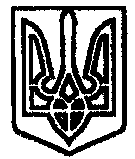 